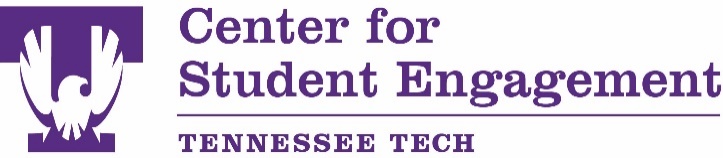 Executive Board Transition WorksheetOrganization:Names of Officers Participating:What accomplishments or efforts are we most proud of?What practices helped us operate effectively?What was our greatest challenge as an executive board?What should the next executive board’s priorities be?How has the organization identified and developed potential leaders? How should it do so in the future?For assistance and coaching, contact engagement@tntech.edu. 	